           Zestaw 5 dla klas 4-6    (termin oddania-30.04.2024)Zad. 1 Pięć rozdziałów powieści „Reguła pięciu” zajmuje 555 stron. Pierwszy rozdział jest najkrótszy, a każdy następny jest o 5 stron dłuższy od poprzedniego. Ile stron mają kolejne rozdziały?Zad. 2Na przystanek wjechał autobus pełen ludzi. Wszystkie 52 miejsca siedzące były zajęte, a 4 pasażerów stało. Sporo osób wysiadło. Wsiadło 11 osób. Gdy autobus ruszył wszyscy pasażerowie mieli miejsca siedzące i jeszcze 4 miejsca pozostały wolne. Ile osób wysiadło na tym przystanku?Zad. 3Suma trzech kolejnych liczb naturalnych jest równa 270309. Co to za liczby?Zad. 4Ojciec Wirgiliusz uczył 123 dzieci. Dziewcząt było o 5 więcej niż chłopców. Ilu było chłopców?Zad. 5Ania i Ola zabrały na wycieczkę jednakowe kwoty pieniędzy. Ania wydała  swoich pieniędzy, a Ola przywiozła z wycieczki  kwoty, którą zabrała. Którą z dziewcząt można uznać za bardziej oszczędną?POWODZENIA! 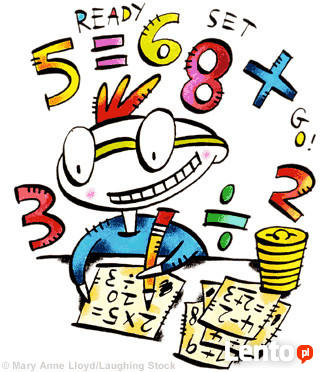 